Муниципальный комитет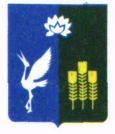 Прохорского сельского поселенияСпасского муниципального районаПриморского краяРешение27  ноября 2018				с. Прохоры					   № 182Об утверждении Положения «О предоставлении налоговых льгот многодетным семьям» и внесении изменений в Положения «О налоге на имущество физических лиц на территории Прохорского сельского поселения», Положения «Об установлении земельного налога на территории Прохорского сельского поселения»На основании Федерального закона от 06 октября 2003 года № 131-ФЗ «Об общих принципах организации местного самоуправления в Российской Федерации», статьи 61 Бюджетного кодекса Российской Федерации, статьи 12 Налогового кодекса Российской Федерации, муниципальный комитет Прохорского сельского поселенияРЕШИЛ:Пункт 5 Положения «О налоге на имущество физических лиц», принятого Решение муниципального комитета № 134 от 25 октября 2017 года дополнить подпунктом 5.5. следующего содержания:«5.6 Многодетные семьи освобождаются от уплаты налога на имущество физических лиц в порядке и размере, предусмотренном Порядком «О предоставлении налоговых льгот многодетным семьям», утверждаемым решением муниципального комитета Прохорского сельского поселения»;Подпункт 4.3 Пункта 4 Положения «Об установлении земельного налога на территории Прохорского сельского поселения», принятого Решение муниципального комитета № 133 от 25 октября 2017 года дополнить подпунктом 5.5. следующего содержания:«- Многодетные семьи - в порядке и размере, предусмотренном Порядком «О предоставлении налоговых льгот многодетным семьям», утверждаемым решением муниципального комитета Прохорского сельского поселения»;Утвердить Положение «О предоставлении налоговых льгот многодетным семьям» (к настоящему решению прилагается);Опубликовать настоящее решение в газете «Родное село»;Настоящее решение вступает в силу с 01 января 2018 года.Глава Прохорского сельского поселения 					Кобзарь В.В.Приложение № 1 к Решению Муниципального комитетаПрохорского сельского поселенияСпасского муниципального района Приморского края№ 182 от 27.11.2018 годаУТВЕРЖДЕНОРешением Муниципального комитетаПрохорского сельского поселенияСпасского муниципального района Приморского края№ 182 от 27.11.2018 годаПоложениеО предоставлении налоговых льгот многодетным семьямНастоящее положение разработано на основании статьи 56, абзаца четвертого статьи 399 Налогового кодекса Российской Федерации, Законом Приморского края  от 29 декабря 2004 № 206-КЗ «О социальной поддержке льготных категорий граждан, проживающих на территории Приморского края, постановления губернатора Приморского края от 5 сентября 2007 года N 156-пг «Об утверждении Порядка регистрации многодетных семей на территории Приморского края и порядка предоставления отдельных мер социальной поддержки многодетным семьям», Уставом Прохорского сельского поселения1. Налогоплательщики- члены многодетных семей имеют право на получение льготы, заключающейся в освобождении от уплаты налогов по земельному налогу и налогу на имущество физических лиц на территории Прохорского сельского поселения (Далее – Льготы) в соответствии с настоящим Порядком.2. Льготы многодетным семьям предоставляются налоговыми органами.3. Обязательные условия предоставления Льготы:а) наличие у многодетной семьи среднедушевого дохода ниже величины прожиточного минимума, установленной в Приморском крае и исчисляемого в порядке, установленном «Порядком предоставления отдельных мер социальной поддержки многодетным семьям», утвержденным постановления губернатора Приморского края от 5 сентября 2007 года N 156-пг «Об утверждении Порядка регистрации многодетных семей на территории Приморского края и порядка предоставления отдельных мер социальной поддержки многодетным семьям» (далее – «Порядок предоставления отдельных мер социальной поддержки многодетным семьям»;б) регистрация в качестве многодетной семьи на территории Приморского края в порядке, установленном постановления губернатора Приморского края от 5 сентября 2007 года N 156-пг «Об утверждении Порядка регистрации многодетных семей на территории Приморского края и порядка предоставления отдельных мер социальной поддержки многодетным семьям»;4. Предоставление льготы многодетной семье производится на основании заявления родителя или иного законного представителя детей (далее - заявитель) либо его уполномоченного представителя о предоставлении льготы. К заявлению о предоставлении льготы прилагаются документы, подтверждающие соблюдение условий, указанных в п. 3 настоящего Порядка.4.1 Документами, подтверждающими соблюдение условия получения льготы, установленными подпунктом «а» пункта 3 настоящего Порядка являются:а) Справка или иной документ, подтверждающий, что заявитель является получателем мер социальной поддержки в территориальным отделе департамента труда и социального развития Приморского края по месту жительства (пребывания) многодетной семьи; - в случае, если заявитель является получателем мер социальной поддержки многодетным семьям, предоставляемых в соответствии с Порядком предоставления отдельных мер социальной поддержки многодетным семьям;б) Документы, предусмотренные подпунктом 1.3 Порядка предоставления отдельных мер социальной поддержки многодетным семьям, необходимые для установления уровня подушного дохода многодетной семьи В случае, если заявитель является получателем мер социальной поддержки многодетным семьям, предоставляемых в соответствии с Порядком предоставления отдельных мер социальной поддержки многодетным семьям, документы, указанные в п. «б» настоящего подпункта не предоставляются.4.2 Документом, подтверждающим соблюдение условия получения льготы, установленного подпунктом «б» пункта 3 настоящего Порядка является удостоверения многодетной семьи (копия с предъявлением оригинала или нотариально заверенная копия)5. Налоговый орган предоставляет Льготу после предоставления заявителем документов, указанных в п. 4 настоящего Порядка, а также соблюдения заявителем условий, указанных в п. 3 Порядка;6. Налоговый орган отказывает в предоставлении Льготы в случае не предоставления Заявителем документов, указанных в п. 4 настоящего Порядка, а также несоблюдения заявителем условий, указанных в п. 3 Порядка7. Льгота предоставляется с момента принятия налоговым органом решения о предоставлении льготы по момент истечения срока действия удостоверения многодетной семьи.